UW-WHITEWATER/COMMUNITY AND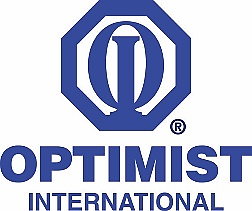 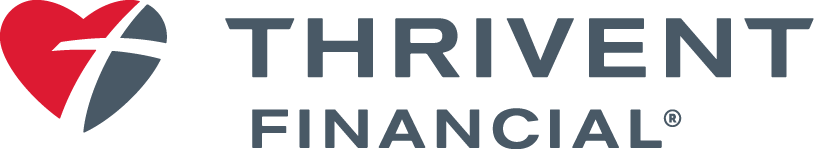 UW-W STUDENT OPTIMIST CLUBS4th Annual TRiviAnight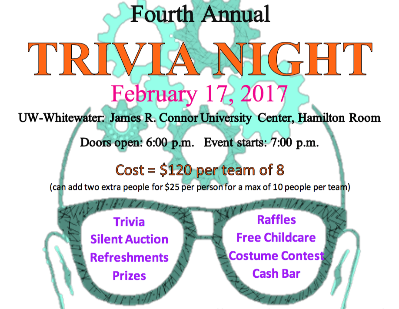 Whitewater Food Pantry DriveBring three items to donate for the Whitewater Food Pantry andreceive one ticket for an additional prize drawing!Eligible ItemsCanned Fruits ~ Canned Vegetables ~ Juice ~ Canned Chicken ~ WholeGrain Foods ~ Sloppy Joe Mixes ~ Spaghetti Sauce ~ Soups ~ Condiments~ Spices ~ Flour ~ Sugar ~ Powdered Milk ~ Healthy Snacks ~ Diapers ~ Packaged Meals ~ Toiletries ~ Dishes ~ Clothing ~ Napkins ~ Balloons ~ Candles ~ Birthday Cards ~ Cake Mixes ~ Frosting    Additional Items are Welcome!Cash donations arealso welcome!